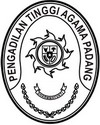 Nomor	: W3-A/             /KU.00/IV/2022		April 2022Lampiran	: -Perihal	: Tindaklanjut Laporan Akibat GempaYth. Kuasa Pengguna Anggaran PA TaluJl. Jati II Simpang EmpatPasaman BaratMembaca surat Ketua PA Talu nomor W3-A14/570/HM.01.1/III/2022 tanggal 25 Maret 2022 tentang Laporan Akibat Gempa, bersama ini kami sampaikan bahwa surat tersebut perlu untuk dilakukan tindaklanjut.Untuk kerusakan gedung kantor PA Talu diminta kepada saudara untuk mengajukan penambahan anggaran pemeliharaan gedung kantor dan untuk kerusakan server agar diajukan penggantiannya ke Biro Keuangan Mahkamah Agung RI melalui Pengadilan Tinggi Agama Padang disertai data dukung (TOR, RAB dan penilaian PU).Demikian disampaikan, untuk dapat ditindaklanjuti.Wassalam,SekretarisH. Idris Latif, S.H., M.H.